Административная процедура 1.1.17.ЗАЯВЛЕНИЕо согласовании использования не по назначению одноквартирного, блокированного жилого дома или его частиПрошу согласовать использование не по назначению часть одноквартирного жилого дома, расположенного по адресу: Гродненская область, г.п. Зельва, ул. 17 Сентября, д.62 и принадлежащего мне на праве собственности. Часть данного помещения будет использоваться в качестве офиса.Письменное согласие совершеннолетних членов семьи собственника одноквартирного, блокированного жилого дома или его части на использование этого жилого дома или его части не по назначению_________________________________________________             _________                       _________                                                 фамилия, имя, отчество                                                                                           дата                                                       подписьК заявлению прилагаю документы:01.09.2015										И.И. Иванова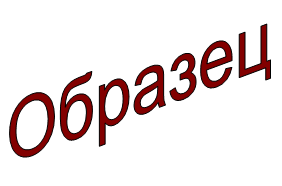 Зельвенский районный исполнительный комитетИвановой Инны Ивановнызарегистрированной по месту жительства г.п. Зельва, ул. 17 Сентября, д.62паспорт КН 1730123идентификационный номер4040578К029РВ0выдан Зельвенским районным отделом внутренних дел Гродненской области, 13.06.2008тел. +375 ХХ ХХХ-ХХ-ХХ